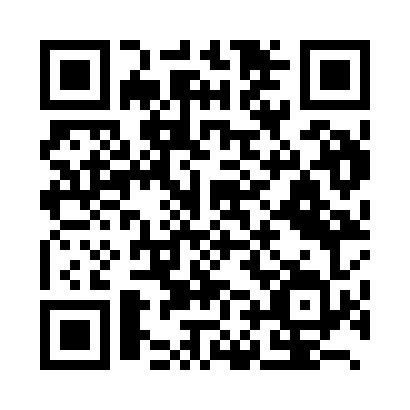 Prayer times for Fukuroi, JapanWed 1 May 2024 - Fri 31 May 2024High Latitude Method: NonePrayer Calculation Method: Muslim World LeagueAsar Calculation Method: ShafiPrayer times provided by https://www.salahtimes.comDateDayFajrSunriseDhuhrAsrMaghribIsha1Wed3:254:5811:453:296:338:012Thu3:234:5711:453:296:348:023Fri3:224:5611:453:296:358:034Sat3:204:5511:453:296:368:045Sun3:194:5411:453:296:378:066Mon3:184:5311:453:306:378:077Tue3:174:5211:453:306:388:088Wed3:154:5111:453:306:398:099Thu3:144:5011:453:306:408:1010Fri3:134:4911:453:306:418:1111Sat3:124:4811:453:306:418:1212Sun3:104:4811:453:306:428:1313Mon3:094:4711:453:306:438:1414Tue3:084:4611:453:306:448:1615Wed3:074:4511:453:306:448:1716Thu3:064:4511:453:316:458:1817Fri3:054:4411:453:316:468:1918Sat3:044:4311:453:316:478:2019Sun3:034:4311:453:316:488:2120Mon3:024:4211:453:316:488:2221Tue3:014:4111:453:316:498:2322Wed3:004:4111:453:316:508:2423Thu2:594:4011:453:316:508:2524Fri2:584:4011:453:326:518:2625Sat2:574:3911:453:326:528:2726Sun2:574:3911:453:326:538:2827Mon2:564:3811:463:326:538:2928Tue2:554:3811:463:326:548:3029Wed2:544:3711:463:326:558:3130Thu2:544:3711:463:336:558:3231Fri2:534:3711:463:336:568:33